ПРИЛОЖЕНИЕ 2Лабораторная работа №1.Лабораторная работа №1.Лабораторная работа №1.Лабораторная работа №1.Тема: изучение модификационной изменчивости у растений, построение вариационного ряда и вариационной кривой.Тема: изучение модификационной изменчивости у растений, построение вариационного ряда и вариационной кривой.Тема: изучение модификационной изменчивости у растений, построение вариационного ряда и вариационной кривой.Тема: изучение модификационной изменчивости у растений, построение вариационного ряда и вариационной кривой.Цель работы: изучить модификационную изменчивость у растений, построить вариационный ряд и вариационную кривую.Цель работы: изучить модификационную изменчивость у растений, построить вариационный ряд и вариационную кривую.Цель работы: изучить модификационную изменчивость у растений, построить вариационный ряд и вариационную кривую.Цель работы: изучить модификационную изменчивость у растений, построить вариационный ряд и вариационную кривую.Оборудование: карандаш, линейка, листья липы 50 штук.Оборудование: карандаш, линейка, листья липы 50 штук.Оборудование: карандаш, линейка, листья липы 50 штук.Оборудование: карандаш, линейка, листья липы 50 штук.Ход работы.Ход работы.Ход работы.Ход работы.1. Данные измерений заношу в таблицу.1. Данные измерений заношу в таблицу.1. Данные измерений заношу в таблицу.1. Данные измерений заношу в таблицу.№Варианта V, (см)Частота встречаемости P, (шт.) VP142824,529351545,515,5575356854078,5759,58965499,5547,51010,588411113331212,52251314342Сумма50447,5Среднее значение изменчивости, МСреднее значение изменчивости, М8,952.Строю вариационный ряд.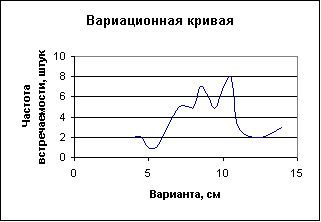 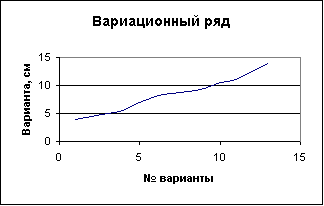 3. Строю вариационную кривую.Вывод: длина вариационного ряда свидетельствует о том, что длины листовых пластин с одинаковым генотипом различны из-за природных условий, и чем более различные условия, тем шире модификационная изменчивость длины листовой пластины. Вывод: длина вариационного ряда свидетельствует о том, что длины листовых пластин с одинаковым генотипом различны из-за природных условий, и чем более различные условия, тем шире модификационная изменчивость длины листовой пластины. Вывод: длина вариационного ряда свидетельствует о том, что длины листовых пластин с одинаковым генотипом различны из-за природных условий, и чем более различные условия, тем шире модификационная изменчивость длины листовой пластины. Вывод: длина вариационного ряда свидетельствует о том, что длины листовых пластин с одинаковым генотипом различны из-за природных условий, и чем более различные условия, тем шире модификационная изменчивость длины листовой пластины. Вывод: длина вариационного ряда свидетельствует о том, что длины листовых пластин с одинаковым генотипом различны из-за природных условий, и чем более различные условия, тем шире модификационная изменчивость длины листовой пластины. Вывод: длина вариационного ряда свидетельствует о том, что длины листовых пластин с одинаковым генотипом различны из-за природных условий, и чем более различные условия, тем шире модификационная изменчивость длины листовой пластины. Вывод: длина вариационного ряда свидетельствует о том, что длины листовых пластин с одинаковым генотипом различны из-за природных условий, и чем более различные условия, тем шире модификационная изменчивость длины листовой пластины. Вывод: длина вариационного ряда свидетельствует о том, что длины листовых пластин с одинаковым генотипом различны из-за природных условий, и чем более различные условия, тем шире модификационная изменчивость длины листовой пластины. Вывод: длина вариационного ряда свидетельствует о том, что длины листовых пластин с одинаковым генотипом различны из-за природных условий, и чем более различные условия, тем шире модификационная изменчивость длины листовой пластины. Вывод: длина вариационного ряда свидетельствует о том, что длины листовых пластин с одинаковым генотипом различны из-за природных условий, и чем более различные условия, тем шире модификационная изменчивость длины листовой пластины. Вывод: длина вариационного ряда свидетельствует о том, что длины листовых пластин с одинаковым генотипом различны из-за природных условий, и чем более различные условия, тем шире модификационная изменчивость длины листовой пластины. Вывод: длина вариационного ряда свидетельствует о том, что длины листовых пластин с одинаковым генотипом различны из-за природных условий, и чем более различные условия, тем шире модификационная изменчивость длины листовой пластины. Вывод: длина вариационного ряда свидетельствует о том, что длины листовых пластин с одинаковым генотипом различны из-за природных условий, и чем более различные условия, тем шире модификационная изменчивость длины листовой пластины. Вывод: длина вариационного ряда свидетельствует о том, что длины листовых пластин с одинаковым генотипом различны из-за природных условий, и чем более различные условия, тем шире модификационная изменчивость длины листовой пластины. Вывод: длина вариационного ряда свидетельствует о том, что длины листовых пластин с одинаковым генотипом различны из-за природных условий, и чем более различные условия, тем шире модификационная изменчивость длины листовой пластины. Вывод: длина вариационного ряда свидетельствует о том, что длины листовых пластин с одинаковым генотипом различны из-за природных условий, и чем более различные условия, тем шире модификационная изменчивость длины листовой пластины. 